CLINICAL PREVALENCE OF DIFFERENT DISEASES IN CATTLE AND GOAT AND RISK FACTORS ASSOCIATER WITH PPR IN GOAT AT UPAZILLA VETERINARY HOSPITAL,DEBIDWAR,COMILLA.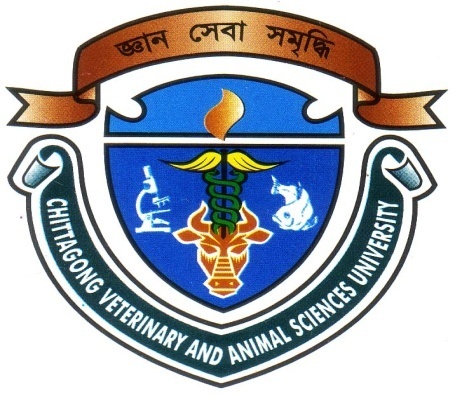 A Clinical Report Submitted byRoll No: 12/07Registration No: 0726Internship ID: A-07Session: 2011-2012A Clinical report presented in partial fulfillment of the requirements for the Degree of Doctor of Veterinary MedicineFACULTY OF VETERINARY MEDICINECHITTAGONG VETERINARY AND ANIMALSCIENCES UNIVERSITYNovember 2017CLINICAL PREVALENCE OF DIFFERENT DISEASES IN CATTLE AND GOAT AND RISK FACTORS ASSOCIATER WITH PPR IN GOAT AT UPAZILLA VETERINARY HOSPITAL,DEBIDWAR,COMILLA.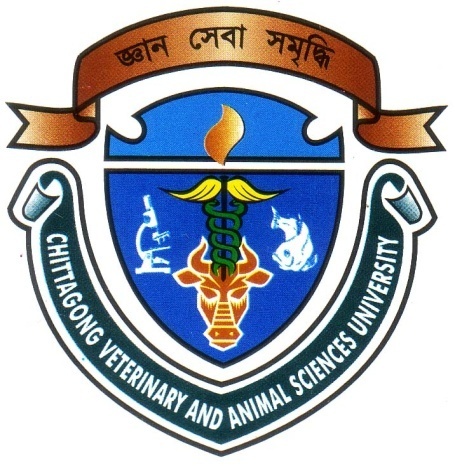 A Clinical reportSubmitted as per approved style and contents    November  2017